           ҠАРАР                                                                                РЕШЕНИЕО внесении изменений в решение Совета от 24.04.2020 г. № 28-7-2 «Об утверждении Положений о порядке организации и проведения публичных слушаний и общественных обсуждений  в сельском поселении  Кандаковский  сельсовет  муниципального района Кигинский район Республики Башкортостан»В соответствии с 13 п. статьи 31 Градостроительного кодекса Российской Федерации" от 29.12.2004 N 190-ФЗ (ред. от 30.12.2020), со статьей 28 Федерального закона «Об общих принципах организации местного самоуправления в Российской Федерации» и Уставом сельского поселения  Кандаковский  сельсовет муниципального района Кигинский район Республики Башкортостан, Совет  сельского  поселения  Кандаковский  сельсовет муниципального района Кигинский  район Республики Башкортостан    р е ш и л:1. Внести в решение Совета от 24.04.2020 г. № 28-7-2 «Об утверждении Положений о порядке организации и проведения публичных слушаний и общественных обсуждений в сельском поселении  Кандаковский  сельсовет  муниципального района Кигинский район Республики Башкортостан» следующее изменение:«в пункте 12 подпункт 12.3 изложить в следующей редакции: «Продолжительность публичных слушаний по проекту правил землепользования и застройки составляет не менее одного и не более трех месяцев».»2. Настоящее решение опубликовать на официальном сайте сельского поселения Кандаковский сельсовет муниципального района Кигинский район Республики Башкортостан. 3.  Контроль за исполнением настоящего решения возложить на  Совет сельского  поселения  Кандаковский  сельсовет муниципального района Кигинский район Республики Башкортостан.Глава сельского поселения                                 Э. А. ЗабихуллинаБашkортостан РеспубликаһыныңҠыйғы районымуниципаль районының   Кандаковка ауыл Советы ауыл  билəмəһе Советы(Башkортостан РеспубликаһыныңҠыйғы районы  Кандаковка ауыл Советы ауыл  билəмəһе Советы)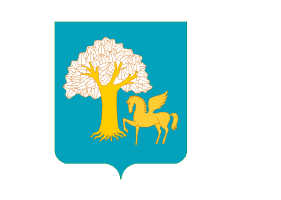 Совет сельского поселенияКандаковский сельсоветмуниципального районаКигинский районРеспублики Башкортостан(Совет   Кандаковского сельсовета  Кигинского  районаРеспублики Башкортостан)  «11» гинуар 2021й Кандаковка  ауылы                                                                 № 28-15-2                   «11» января 2021 г          с. Кандаковка